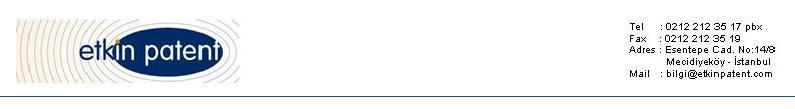                  Eğitim Başvuru FormuBİREYSELKatılımcının                                                                                                                          :Adı Soyadı          :E-posta adresi     :Öğrenim durumu:Yası                    :Telefon               :Unvanı / Görevi :Çalıştığı şirketin                                                                                                                    :Adı           :Telefon no:Fax no      :Adresi      :Katılmak İstenen Eğitimin Adı:Bu eğitimden beklentileriniz ve mesajlarınız:KURUMSALŞirketin                                                                                                                    :Adı           :Telefon no:Fax no      :Adresi      :İstenen Eğitimin Adı:Katılımcı Sayısı: Eğitim Yeri:Bu eğitimden beklentileriniz ve mesajlarınız: